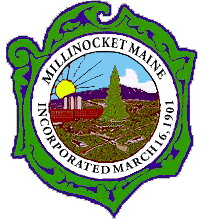               TOWN OF MILLINOCKET         PUBLIC WORKS DEPARTMENT         Tel. (207)723-7030       Fax (207)723-7029E-Mail: publicworks@millinocket.org  Web Site: www.millinocket.orgMarch  9, 2017To: Harold Davis, Town ManagerFrom:  Ralph Soucier, Public Works DirectorSubject: February 2017 Monthly ReportPublic Works: Winter sand inventory is still okay at 950 cubic yards from 3000 cubic yards. Road Salt we are still in within our budget range.   This has been a very hard winter for us due to the amount of rain we had, then freezing the snow banks which made it very hard to widen the streets. We actually had to run the Grader ahead of the snow blower to break into the banks, and use a front end loader to clean up driveway ends after the final cut was made due to the large chunks of ice and snow we moved. This condition was very manpower intense and a slow process. Flu season also cut us short on manpower. Mechanical break downs have also slowed us down. The Snow Blower Attachment for the John Deere Loader has had several issues from wiring to mechanical issues being a year 2000 machine. Several truck spring replacements, broken wing cylinders, and rust seem to be the biggest head ache for us. We have had AD Electric work on the traffic lights at Central/Main Street. We ended up replacing the controller for that intersection. Budgets are on track. Fuel prices for equipment and heating are very favorable. Maintenance Repairs are running on the high side due to the aging equipment. Transfer Station:No major issues with production. Tipping fees for MSW continue to rise from a year ago being $76.50/ton in February 2016, and now $79.20/ton in February 2017. We know post 2018 PERC will be close to $90/ton with no revenue sharing available for the Towns.Millinocket has been an Equity Charter Member which means our municipality has an ownership interest in PERC. As part of the settlement between PERC and the MRC we will have an option to sell back that ownership interest which will be over 27K dollars.Recycling prices remain the same.  Yearly Permit Pass revenue is 57% collected YTD at $15,404.00Airport:  It has been a struggle to keep ice from forming on the runway this winter. The weather just won’t cooperate. The month of March so far has been okay with bare pavement.Hoyle Tanner is moving forward with the SRE building grant. State permitting and design to the FAA standards seems to be done. Next step is putting the construction bid together.Jeff is working with Hoyle Tanner also to rectify our approach into runway 11 from the west end now that the Mill stacks are demolished and those penetrations are not in the way anymore will help our approach limits.Budget is inline YTD with revenues lower due to fuel pricing. The busy season is around the corner again.Status is still the same on the Mott Hangar issue.Cemetery:The Millinocket Cemetery will be opened back up around May 1st.We continue to monitor any drainage problems this spring with run-off especially on the west side storm water system. We may need to open up a road from the main gate to the storm drain system to prevent flooding on the prospect street side of the cemetery once warm weather hits.Respectfully Submitted,Ralph T. SoucierDirector Millinocket Public Works